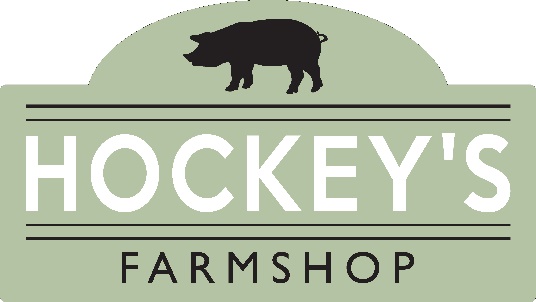 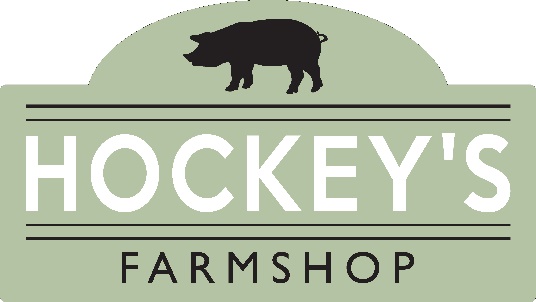 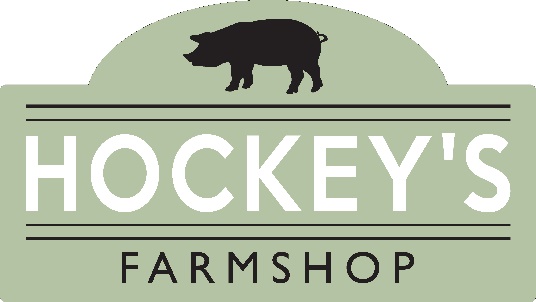 Surname:First Name:Telephone Number:Date of Collection:Date of Collection:MeatWeight/PacksAdditional InformationBonelessPlease tick if appropriateBone-InPlease tick if appropriate